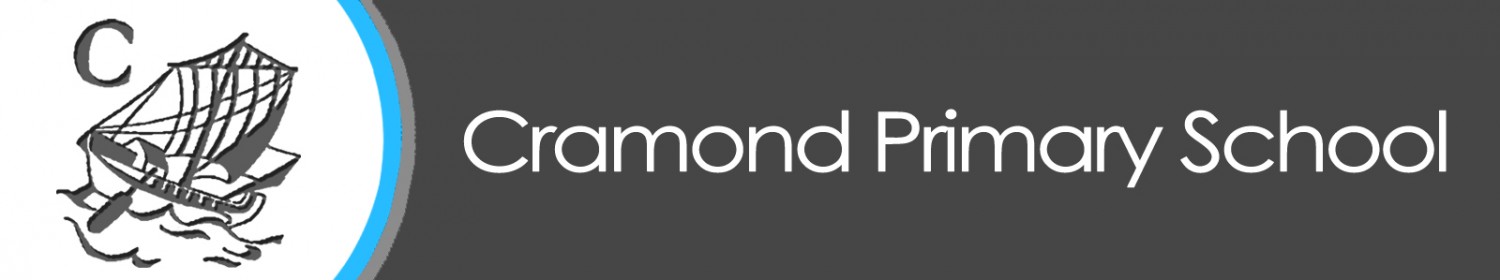 Primary Six NewsletterApril 2017Dear Parents/CaregiversWelcome back after what we hope has been an enjoyable Easter break. Exciting times are upon us as we begin our final term in P6! Here is an overview of what we will be covering over the upcoming term.Literacy-WritingPoetry- We will be learning about different forms of poetry and making up our very own poetry booklets filled with a variety of different poems and artwork. Report Writing-Students will be involved in writing their own end of year reports. They will reflect on their own strengths, achievements and areas that they need to improve on.Numeracy and MathsThis term in Big Maths we will be focusing on using a range of different mental strategies to solve addition, subtraction, multiplication and division problems. We will also be learning about budgeting, managing money and comparing costs from different retailers.  Science/STEM Forces: Students this term will be investigating how friction, including air resistance affects motion. We will do this through a number of experiments involving designing and making prototypes of cars and parachute making.Health: Keeping Myself SafeKeeping Myself Safe explores personal safety issues for young people. It addresses key aspects of personal safety, promotes discussion and raises awareness of personal safety issues. Activities include problem solving, decision-making, identification and communication of feelings and personal responsibility.Bikeability Scotland. From the 7thth -18th May (P6P 7-11 May/P6B 14-18 May) your child will need to bring a bike and helmet into school each day so can participate fully in the Bikeabilty Scotland programme. The bike must be in safe working condition. If you have any questions or issues regarding this please contact the school immediately, so we will have time to help before the lessons start. P.EIn P.E this term Mr Fraser will initially be focusing on athletics, which will lead in to our sports day on the 30th May. Our P.E days are still the same (Mondays and Wednesdays).RME-IslamWe will learn about the beliefs, values, practices and traditions of the Islamic faith. Overnight Residential-Comrie CroftWednesday 23rd MayMore information about our residential trip to Comrie Croft will be sent out shortly. Thank you for your ongoing supportRegardsChris Powell P6PAmy Barr P6B